附件1:首届内蒙古建筑装饰设计“丝路杯”大赛组委会及组委会办公室成员名单一、组委会成员主  任：韩  平  中国建筑业协会副会长内蒙古自治区建筑业协会会长  副主任：
张鹏举  内蒙古自治区勘察设计协会理事长内蒙古工大建筑设计有限责任公司董事长全国工程勘察设计大师温捷强  内蒙古新雅建筑设计有限责任公司董事长内蒙古工业大学硕士生导师兼客座教授
世界华人建筑师协会常务理事 
内蒙古建筑大师马  明  内蒙古科技大学建筑学院院长、教授
杨晓刚  内蒙古自治区建筑业协会副会长兼秘书长翟连科  内蒙古自治区建筑业协会副会长内蒙古自治区建筑业协会建筑装饰分会会长委  员：（排名不分先后）王海龙  呼和浩特市建筑业协会会长刘  江  包头建筑业协会会长李延鹏  呼伦贝尔市建筑业和房地产业协会会长杨  学  通辽建筑业协会会长李国栋  赤峰市建筑业协会会长陈帮军  锡林郭勒盟建筑业协会会长戴惠良  乌兰察布市建筑业协会会长李飞云  鄂尔多斯建筑业协会会长刘虎林  巴彦淖尔市建筑业协会会长熊玉昆  乌海市建筑行业协会会长二、组委会办公室成员组委会办公室主任：刘  涛  自治区建筑业协会建筑装饰分会常务副会长（兼）组委会办公室副主任：孟  娜  自治区建筑业协会建筑装饰分会秘书长张宏图  自治区建筑业协会建筑装饰分会副会长金大图装饰建设有限公司董事长侯  怀  自治区建筑业协会建筑装饰分会副会长中昱诚达建筑装饰有限公司总经理苏金权  自治区建筑业协会建筑装饰分会副会长内蒙古中汇建设有限公司总经理
王瑞林  内蒙古兴泰科技装饰集团总工程师
韩  超  内蒙古工大设计院室内院院长组委会办公室成员（排名不分先后）：李东生  内蒙古师范大学工艺美术学院
环境设计系  主任杨正中  内蒙古师范大学国际设计艺术学院
环境设计系  主任 王智睿  内蒙古艺术学院设计学院  副院长莫日根  内蒙古工业大学  环境艺术设计系  主任郭建忠  内蒙古大学创业学院
环境艺术设计专业  负责人李晓飞  内蒙古农业大学职业技术学院
艺术设计系  党总支书记  贺春光  内蒙古农业大学环境设计教研室  副主任
韩  军  内蒙古科技大学建筑学院  副教授
杨青山  内蒙古建筑职业技术学院艺术学院  院长
托  娅  内蒙古建筑职业技术学院艺术学院  副院长
马宇翔  内蒙古建筑职业技术学院
        创新创业与继续教育学院  院长龚明山  乌兰察布建筑规划设计院  院长附件2：首届内蒙古建筑装饰设计“丝路杯”大赛
大型公共建筑装饰设计竣工类作品申报表备注：申报表请慎重填写，如因填写错误而产生的版权纠纷，由填表人自行负责。填报说明：·申报的设计项目需为2015—2020年度完成的建筑装饰设计竣工作品，每张报名表对应一套参赛作品。·公共建筑装饰工程面积不低于2000平方米（含）。·竣工的设计项目需提交效果图及竣工后的现场照片、项目平面图、天花图、主要立面图、节点大样图，并请将设计说明及主材说明一并附上。·其他需要提供的资料：1）主案设计师个人半身像照片；2）主案设计师和参与设计师个人身份证扫描件；·作品申报表及参赛资料打包文件压缩后，发送至指定邮箱（nmgjzyxhzs@163.com），参赛资料务必完整，否则视作无效作品。附件3：首届内蒙古建筑装饰设计“丝路杯”大赛中小型公共建筑装饰设计竣工类作品申报表备注：申报表请慎重填写，如因填写错误而产生的版权纠纷，由填表人自行负责。填报说明：·申报的设计项目需为2015—2020年度完成的建筑装饰设计竣工作品，每张报名表对应一套参赛作品。·公共建筑装饰工程面积小于2000平方米。·竣工的设计项目需提交效果图及竣工后的现场照片、项目平面图、天花图、主要立面图、节点大样图，并请将设计说明及主材说明一并附上。·其他需要提供的资料：主案设计师个人半身像照片；主案设计师和参与设计师个人身份证扫描件；·作品申报表及参赛资料打包文件压缩后，发送至指定邮箱（nmgjzyxhzs@163.com），参赛资料务必完整，否则视作无效作品。附件4：首届内蒙古建筑装饰设计“丝路杯”大赛公共建筑装饰设计方案类作品申报表备注：申报表请慎重填写，如因填写错误而产生的版权纠纷，由填表人自行负责。填报说明：·方案设计项目需提供项目效果图、平面图，天花图、立面图；并将设计说明及主材说明一并附上。·其他需要提供的资料：1）主案设计师个人半身像照片；2）主案设计师和参与设计师个人身份证扫描件；3）参赛设计师所属机构营业执照扫描件；·作品申报表及参赛资料打包文件压缩后，发送至指定邮箱（nmgjzyxhzs@163.com），参赛资料务必完整，否则视作无效作品。附件5：首届内蒙古建筑装饰设计“丝路杯”大赛住宅装饰设计竣工类作品申报表备注：申报表请慎重填写，如因填写错误而产生的版权纠纷，由填表人自行负责。填报说明：·申报的设计项目需为2015—2020年度完成的建筑装饰设计竣工作品，每张报名表对应一套参赛作品。·竣工的设计项目需交效果图及竣工后的现场照片；项目平面图、天花图、主要立面图、节点大样图，并将设计说明主材说明一并附上。·其他需要提供的资料：1）设计师个人半身像照片；2）设计师个人身份证扫描件；·作品申报表及参赛资料打包文件压缩后，发送至指定邮箱（nmgjzyxhzs@163.com），参赛资料务必完整，否则视作无效作品。附件6：首届内蒙古建筑装饰设计“丝路杯”大赛在校学生作品申报表备注：申报表请慎重填写，如因填写错误而产生的版权纠纷，由填表人自行负责填报说明：·方案设计项目需提供项目效果图、平面图、天花图、立面图，并将设计说明及主材说明一并附上。·指导教师简介、照片、职称证书扫描件：1）设计师个人半身像照片；2）设计师和指导老师个人身份证扫描件；·作品申报表及参赛资料打包文件压缩后，发送至指定邮箱（nmgjzyxhzs@163.com），参赛资料务必完整，否则视作无效作品。附件7：首届内蒙古建筑装饰设计“丝路杯”大赛评审工作办法内蒙古自治区建筑装饰设计大赛是由内蒙古自治区建筑业协会主办的自治区建筑装饰设计界具有一定权威和影响力的设计赛事，是内蒙古自治区建筑装饰设计类最高荣誉奖。大赛于2020年10月启动，征集作品类型涵盖：酒店、商业、办公、餐饮、娱乐/会所、居住、文化/教育/观演、展陈、交通/体育/公共、医疗/养老、空间艺术陈设、园林景观、建筑幕墙等类别，以及高校师生组。评审原则与评分原则（一）方案类评审原则与评分原则（二）竣工类评审原则与评分原则（二）评审原则补充说明(评分说明)附件8：首届内蒙古建筑装饰设计“丝路杯”大赛报名规范一、申报项目文件夹的建立每个项目提交资料时，需建立一个文件夹，文件夹名称“类别-项目名称-设计师名-单位名-工程/方案”（工程：指已竣工项目，申报内容为实景图；方案：指未开工或未竣工项目的设计图纸-效果图）。例1：商业空间-某某商场设计-曾某某-某某公司-工程。二、申报项目文件夹内所需提供的参赛资料申报项目文件夹中需要建立四个文件夹：参赛报名文件夹、平立剖图片文件夹、项目照片文件夹、个人或团队文件夹。具体说明如下：1.参赛报名文件夹（1）按照要求填写完毕的《参赛申报表》及设计说明文字，申报表名称规范：“项目名+设计师名+单位名称”；例如：某某商场设计-曾某某-某某公司（2）建议报名设计师提交项目设计合同、业主委托设计文件等证明项目主创的文件。提交文件为扫描件图片或清晰照片。2.平立剖面图片文件夹参评项目的平面/立面/剖面的设计图片；缺一不可。要求：每幅设计图片提交的图片名称需填写具体的空间位置和图纸属性；例1：一层平面图、二层平面图、三层平面图等；     一层立面图、二层立面图、三层立面图等；     一层剖面图、二层剖面图、三层剖面图等；注：第六类（居住空间）无立面/剖面图的，可以只提供平面图。3.项目照片文件夹提交参赛项目照片，不得少于5幅，且不多于20幅。参赛文件夹中图片，为评委评审时必看图片。图片要求：每个项目提交的图片须填写空间名称:例1，公装：大堂、客房、卫生间、办公室、公共走廊、会议室等；例2，住宅：客厅、餐厅、卧室、卫生间、厨房、影音室、花园等；如果同一个空间有多张角度图片，请按照“空间+编号”填写图片名称，例：客厅1、客厅2、大堂1、大堂2。上述图片为jpg格式，图片要求不低于300dpi印刷质量，每张图片大小不超过2Ｍ。报名者可为图片另附说明，以word形式体现，格式：图片名称+说明文字。4、个人或团队文件夹设计师个人、教师、学生、团队高清数码相片或公司logo，要求不低于350dpi印刷质量，相片图注为“设计师姓名”，团队相片请按照从左至右的顺序填写团队成员姓名，若图片为公司logo，图注为“公司名”。三、申报要求1、此次大赛作品征集，以项目为单位进行申报，一套项目只可申报一个专业类别，如发现一套项目参与多个专业类别的赛事，组委会将取消报名者参赛资格；2、申报人数要求：主创设计师和辅助设计师人数总计不超过3位人选；3、参赛作品分工程和方案两类，并分别评选。工程类必须是2015—2020年度内的新建、改扩建室内、外公共建筑装修工程;方案类为2015—2020年度以来完成的设计作品。4、主办方将对参赛材料进行形式审查，不完整、不正确或不符合参赛要求的材料（例如：作品图片要求无水印、无黑边）将视为无效或作废，主办方有权取消任何未能提交完整参赛材料或者提交的参赛材料不符合本规则要求的参赛者的参赛资格；5、参赛提交的作品，图片只能是“JPG”格式，不接受除“JPG”格式以外的其他格式。个人简介、设计说明、项目信息只能是“word”文件，不接受除“word”外的其他格式文件；6、参赛者在提交作品时，请选择所属的类别，无法确定或项目功能无法归属在现有类别时，可由评委来决定其所属类别；四、电子版资料申报说明申报材料以电子文档形式提交（投稿邮箱：nmgjzyxhzs@163.com）。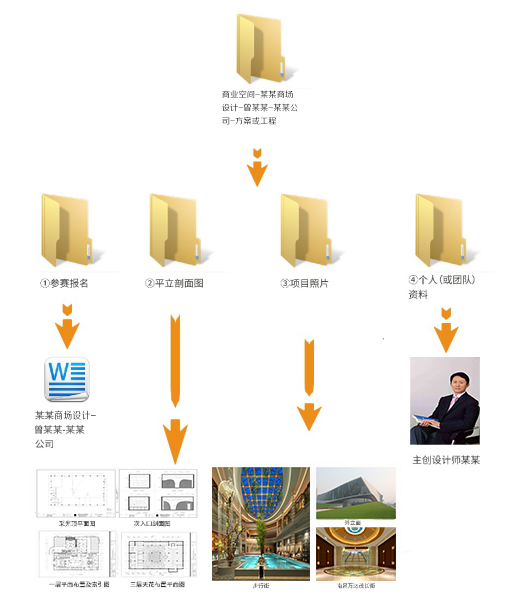 参赛项目名称并写明（必填）参赛项目名称并写明（必填）参赛项目名称并写明（必填）参赛项目名称并写明（必填）参赛项目名称并写明（必填）参赛项目名称并写明（必填）参赛项目名称并写明（必填）作品项目名称工程面积工程面积工程面积项目地址省市竣工/方案时间竣工/方案时间竣工/方案时间年月年月设计说明设计策划、市场定位、环境风格、布局上的设计创新点说明（另附页）设计策划、市场定位、环境风格、布局上的设计创新点说明（另附页）设计策划、市场定位、环境风格、布局上的设计创新点说明（另附页）设计策划、市场定位、环境风格、布局上的设计创新点说明（另附页）设计策划、市场定位、环境风格、布局上的设计创新点说明（另附页）设计策划、市场定位、环境风格、布局上的设计创新点说明（另附页）作品类别酒店空间设计      2、商业空间设计3、办公空间设计      4、文化、体育空间设计5、展陈空间设计      6、餐饮、娱乐空间设计7、空间艺术陈设设计  8、建筑幕墙设计9、医疗/养老设计     10、其他类酒店空间设计      2、商业空间设计3、办公空间设计      4、文化、体育空间设计5、展陈空间设计      6、餐饮、娱乐空间设计7、空间艺术陈设设计  8、建筑幕墙设计9、医疗/养老设计     10、其他类酒店空间设计      2、商业空间设计3、办公空间设计      4、文化、体育空间设计5、展陈空间设计      6、餐饮、娱乐空间设计7、空间艺术陈设设计  8、建筑幕墙设计9、医疗/养老设计     10、其他类酒店空间设计      2、商业空间设计3、办公空间设计      4、文化、体育空间设计5、展陈空间设计      6、餐饮、娱乐空间设计7、空间艺术陈设设计  8、建筑幕墙设计9、医疗/养老设计     10、其他类酒店空间设计      2、商业空间设计3、办公空间设计      4、文化、体育空间设计5、展陈空间设计      6、餐饮、娱乐空间设计7、空间艺术陈设设计  8、建筑幕墙设计9、医疗/养老设计     10、其他类酒店空间设计      2、商业空间设计3、办公空间设计      4、文化、体育空间设计5、展陈空间设计      6、餐饮、娱乐空间设计7、空间艺术陈设设计  8、建筑幕墙设计9、医疗/养老设计     10、其他类机构名称联系人及电话联系人及电话联系人及电话机构地址省 市区省 市区省 市区省 市区省 市区省 市区主设计师资料（必填）主设计师资料（必填）主设计师资料（必填）主设计师资料（必填）主设计师资料（必填）主设计师资料（必填）主设计师资料（必填）姓  名性  别性  别身份证号码电子邮箱手  机手  机工作单位职  务职  务寄送地址个人简历（可另附页）（可另附页）（可另附页）（可另附页）（可另附页）（可另附页）参与设计师资料（选填）参与设计师资料（选填）参与设计师资料（选填）参与设计师资料（选填）参与设计师资料（选填）参与设计师资料（选填）参与设计师资料（选填）姓   名职  务职  务现承诺：申报此次内蒙古自治区建筑装饰设计大赛奖提交的项目，全部材料是真实有效的。  单位盖章或个人签字：年 月 日现承诺：申报此次内蒙古自治区建筑装饰设计大赛奖提交的项目，全部材料是真实有效的。  单位盖章或个人签字：年 月 日现承诺：申报此次内蒙古自治区建筑装饰设计大赛奖提交的项目，全部材料是真实有效的。  单位盖章或个人签字：年 月 日现承诺：申报此次内蒙古自治区建筑装饰设计大赛奖提交的项目，全部材料是真实有效的。  单位盖章或个人签字：年 月 日现承诺：申报此次内蒙古自治区建筑装饰设计大赛奖提交的项目，全部材料是真实有效的。  单位盖章或个人签字：年 月 日现承诺：申报此次内蒙古自治区建筑装饰设计大赛奖提交的项目，全部材料是真实有效的。  单位盖章或个人签字：年 月 日现承诺：申报此次内蒙古自治区建筑装饰设计大赛奖提交的项目，全部材料是真实有效的。  单位盖章或个人签字：年 月 日参赛项目名称并写明（必填）参赛项目名称并写明（必填）参赛项目名称并写明（必填）参赛项目名称并写明（必填）参赛项目名称并写明（必填）参赛项目名称并写明（必填）参赛项目名称并写明（必填）参赛项目名称并写明（必填）参赛项目名称并写明（必填）作品项目名称工程面积工程面积工程面积项目地址省市竣工/方案时间竣工/方案时间竣工/方案时间竣工/方案时间竣工/方案时间年月年月设计说明设计策划、市场定位、环境风格、布局上的设计创新点说明（另附页）设计策划、市场定位、环境风格、布局上的设计创新点说明（另附页）设计策划、市场定位、环境风格、布局上的设计创新点说明（另附页）设计策划、市场定位、环境风格、布局上的设计创新点说明（另附页）设计策划、市场定位、环境风格、布局上的设计创新点说明（另附页）设计策划、市场定位、环境风格、布局上的设计创新点说明（另附页）设计策划、市场定位、环境风格、布局上的设计创新点说明（另附页）设计策划、市场定位、环境风格、布局上的设计创新点说明（另附页）作品类别1、酒店空间设计      2、商业空间设计3、办公空间设计      4、文化、体育空间设计5、展陈空间设计      6、餐饮、娱乐空间设计7、空间艺术陈设设计  8、建筑幕墙设计9、医疗/养老设计     10、其他类1、酒店空间设计      2、商业空间设计3、办公空间设计      4、文化、体育空间设计5、展陈空间设计      6、餐饮、娱乐空间设计7、空间艺术陈设设计  8、建筑幕墙设计9、医疗/养老设计     10、其他类1、酒店空间设计      2、商业空间设计3、办公空间设计      4、文化、体育空间设计5、展陈空间设计      6、餐饮、娱乐空间设计7、空间艺术陈设设计  8、建筑幕墙设计9、医疗/养老设计     10、其他类1、酒店空间设计      2、商业空间设计3、办公空间设计      4、文化、体育空间设计5、展陈空间设计      6、餐饮、娱乐空间设计7、空间艺术陈设设计  8、建筑幕墙设计9、医疗/养老设计     10、其他类1、酒店空间设计      2、商业空间设计3、办公空间设计      4、文化、体育空间设计5、展陈空间设计      6、餐饮、娱乐空间设计7、空间艺术陈设设计  8、建筑幕墙设计9、医疗/养老设计     10、其他类1、酒店空间设计      2、商业空间设计3、办公空间设计      4、文化、体育空间设计5、展陈空间设计      6、餐饮、娱乐空间设计7、空间艺术陈设设计  8、建筑幕墙设计9、医疗/养老设计     10、其他类1、酒店空间设计      2、商业空间设计3、办公空间设计      4、文化、体育空间设计5、展陈空间设计      6、餐饮、娱乐空间设计7、空间艺术陈设设计  8、建筑幕墙设计9、医疗/养老设计     10、其他类1、酒店空间设计      2、商业空间设计3、办公空间设计      4、文化、体育空间设计5、展陈空间设计      6、餐饮、娱乐空间设计7、空间艺术陈设设计  8、建筑幕墙设计9、医疗/养老设计     10、其他类机构名称联系人及电话联系人及电话联系人及电话联系人及电话机构地址省 市区省 市区省 市区省 市区省 市区省 市区省 市区省 市区主设计师资料（必填）主设计师资料（必填）主设计师资料（必填）主设计师资料（必填）主设计师资料（必填）主设计师资料（必填）主设计师资料（必填）主设计师资料（必填）主设计师资料（必填）姓  名性  别性  别性  别身份证号码电子邮箱手  机手  机手  机工作单位职  务职  务职  务寄送地址个人简历（可另附页）（可另附页）（可另附页）（可另附页）（可另附页）（可另附页）（可另附页）（可另附页）参与设计师资料（选填）参与设计师资料（选填）参与设计师资料（选填）参与设计师资料（选填）参与设计师资料（选填）参与设计师资料（选填）参与设计师资料（选填）参与设计师资料（选填）参与设计师资料（选填）姓   名职  务职  务职  务现承诺：申报此次内蒙古自治区建筑装饰设计大赛奖提交的项目，全部材料是真实有效的。  单位盖章或个人签字：年 月 日现承诺：申报此次内蒙古自治区建筑装饰设计大赛奖提交的项目，全部材料是真实有效的。  单位盖章或个人签字：年 月 日现承诺：申报此次内蒙古自治区建筑装饰设计大赛奖提交的项目，全部材料是真实有效的。  单位盖章或个人签字：年 月 日现承诺：申报此次内蒙古自治区建筑装饰设计大赛奖提交的项目，全部材料是真实有效的。  单位盖章或个人签字：年 月 日现承诺：申报此次内蒙古自治区建筑装饰设计大赛奖提交的项目，全部材料是真实有效的。  单位盖章或个人签字：年 月 日现承诺：申报此次内蒙古自治区建筑装饰设计大赛奖提交的项目，全部材料是真实有效的。  单位盖章或个人签字：年 月 日现承诺：申报此次内蒙古自治区建筑装饰设计大赛奖提交的项目，全部材料是真实有效的。  单位盖章或个人签字：年 月 日现承诺：申报此次内蒙古自治区建筑装饰设计大赛奖提交的项目，全部材料是真实有效的。  单位盖章或个人签字：年 月 日现承诺：申报此次内蒙古自治区建筑装饰设计大赛奖提交的项目，全部材料是真实有效的。  单位盖章或个人签字：年 月 日参赛项目名称并写明（必填）参赛项目名称并写明（必填）参赛项目名称并写明（必填）参赛项目名称并写明（必填）参赛项目名称并写明（必填）参赛项目名称并写明（必填）参赛项目名称并写明（必填）参赛项目名称并写明（必填）作品项目名称项目地址省市竣工/方案时间竣工/方案时间竣工/方案时间竣工/方案时间年月年月设计说明设计策划、市场定位、环境风格、布局上的设计创新点说明（另附页）设计策划、市场定位、环境风格、布局上的设计创新点说明（另附页）设计策划、市场定位、环境风格、布局上的设计创新点说明（另附页）设计策划、市场定位、环境风格、布局上的设计创新点说明（另附页）设计策划、市场定位、环境风格、布局上的设计创新点说明（另附页）设计策划、市场定位、环境风格、布局上的设计创新点说明（另附页）设计策划、市场定位、环境风格、布局上的设计创新点说明（另附页）作品类别1、酒店空间设计      2、商业空间设计3、办公空间设计      4、文化、体育空间设计5、展陈空间设计      6、餐饮、娱乐空间设计7、空间艺术陈设设计  8、建筑幕墙设计9、医疗/养老设计     10、其他类1、酒店空间设计      2、商业空间设计3、办公空间设计      4、文化、体育空间设计5、展陈空间设计      6、餐饮、娱乐空间设计7、空间艺术陈设设计  8、建筑幕墙设计9、医疗/养老设计     10、其他类1、酒店空间设计      2、商业空间设计3、办公空间设计      4、文化、体育空间设计5、展陈空间设计      6、餐饮、娱乐空间设计7、空间艺术陈设设计  8、建筑幕墙设计9、医疗/养老设计     10、其他类1、酒店空间设计      2、商业空间设计3、办公空间设计      4、文化、体育空间设计5、展陈空间设计      6、餐饮、娱乐空间设计7、空间艺术陈设设计  8、建筑幕墙设计9、医疗/养老设计     10、其他类1、酒店空间设计      2、商业空间设计3、办公空间设计      4、文化、体育空间设计5、展陈空间设计      6、餐饮、娱乐空间设计7、空间艺术陈设设计  8、建筑幕墙设计9、医疗/养老设计     10、其他类1、酒店空间设计      2、商业空间设计3、办公空间设计      4、文化、体育空间设计5、展陈空间设计      6、餐饮、娱乐空间设计7、空间艺术陈设设计  8、建筑幕墙设计9、医疗/养老设计     10、其他类1、酒店空间设计      2、商业空间设计3、办公空间设计      4、文化、体育空间设计5、展陈空间设计      6、餐饮、娱乐空间设计7、空间艺术陈设设计  8、建筑幕墙设计9、医疗/养老设计     10、其他类机构名称联系人及电话联系人及电话联系人及电话机构地址省 市区省 市区省 市区省 市区省 市区省 市区省 市区主设计师资料（必填）主设计师资料（必填）主设计师资料（必填）主设计师资料（必填）主设计师资料（必填）主设计师资料（必填）主设计师资料（必填）主设计师资料（必填）姓  名性  别性  别身份证号码电子邮箱手  机手  机工作单位职  务职  务寄送地址个人简历（可另附页）（可另附页）（可另附页）（可另附页）（可另附页）（可另附页）（可另附页）参与设计师资料（选填）参与设计师资料（选填）参与设计师资料（选填）参与设计师资料（选填）参与设计师资料（选填）参与设计师资料（选填）参与设计师资料（选填）参与设计师资料（选填）姓   名职  务职  务现承诺：申报此次内蒙古自治区建筑装饰设计大赛奖提交的项目，全部材料是真实有效的。  单位盖章或个人签字：年 月 日现承诺：申报此次内蒙古自治区建筑装饰设计大赛奖提交的项目，全部材料是真实有效的。  单位盖章或个人签字：年 月 日现承诺：申报此次内蒙古自治区建筑装饰设计大赛奖提交的项目，全部材料是真实有效的。  单位盖章或个人签字：年 月 日现承诺：申报此次内蒙古自治区建筑装饰设计大赛奖提交的项目，全部材料是真实有效的。  单位盖章或个人签字：年 月 日现承诺：申报此次内蒙古自治区建筑装饰设计大赛奖提交的项目，全部材料是真实有效的。  单位盖章或个人签字：年 月 日现承诺：申报此次内蒙古自治区建筑装饰设计大赛奖提交的项目，全部材料是真实有效的。  单位盖章或个人签字：年 月 日现承诺：申报此次内蒙古自治区建筑装饰设计大赛奖提交的项目，全部材料是真实有效的。  单位盖章或个人签字：年 月 日现承诺：申报此次内蒙古自治区建筑装饰设计大赛奖提交的项目，全部材料是真实有效的。  单位盖章或个人签字：年 月 日参赛项目名称并写明（必填）参赛项目名称并写明（必填）参赛项目名称并写明（必填）参赛项目名称并写明（必填）参赛项目名称并写明（必填）参赛项目名称并写明（必填）参赛项目名称并写明（必填）参赛项目名称并写明（必填）作品项目名称项目地址省市省市竣工/方案时间竣工/方案时间竣工/方案时间年月年月设计说明设计策划、市场定位、环境风格、布局上的设计创新点说明（另附页）设计策划、市场定位、环境风格、布局上的设计创新点说明（另附页）设计策划、市场定位、环境风格、布局上的设计创新点说明（另附页）设计策划、市场定位、环境风格、布局上的设计创新点说明（另附页）设计策划、市场定位、环境风格、布局上的设计创新点说明（另附页）设计策划、市场定位、环境风格、布局上的设计创新点说明（另附页）设计策划、市场定位、环境风格、布局上的设计创新点说明（另附页）作品类别1、住宅公寓                 2、别墅大宅3、样板房空间               4、空间艺术陈设设计5、住宅相关园林景观设计     6、其他类1、住宅公寓                 2、别墅大宅3、样板房空间               4、空间艺术陈设设计5、住宅相关园林景观设计     6、其他类1、住宅公寓                 2、别墅大宅3、样板房空间               4、空间艺术陈设设计5、住宅相关园林景观设计     6、其他类1、住宅公寓                 2、别墅大宅3、样板房空间               4、空间艺术陈设设计5、住宅相关园林景观设计     6、其他类1、住宅公寓                 2、别墅大宅3、样板房空间               4、空间艺术陈设设计5、住宅相关园林景观设计     6、其他类1、住宅公寓                 2、别墅大宅3、样板房空间               4、空间艺术陈设设计5、住宅相关园林景观设计     6、其他类1、住宅公寓                 2、别墅大宅3、样板房空间               4、空间艺术陈设设计5、住宅相关园林景观设计     6、其他类机构名称联系人及电话联系人及电话机构地址省 市区省 市区省 市区省 市区省 市区省 市区省 市区主设计师资料（必填）主设计师资料（必填）主设计师资料（必填）主设计师资料（必填）主设计师资料（必填）主设计师资料（必填）主设计师资料（必填）主设计师资料（必填）姓  名英文名英文名性  别性  别身份证号码电子邮箱手  机工作单位职  务寄送地址个人简历（可另附页）（可另附页）（可另附页）（可另附页）（可另附页）（可另附页）（可另附页）现承诺：申报此次内蒙古自治区建筑装饰设计大赛奖提交的项目，全部材料是真实有效的。  单位盖章或个人签字：年 月 日现承诺：申报此次内蒙古自治区建筑装饰设计大赛奖提交的项目，全部材料是真实有效的。  单位盖章或个人签字：年 月 日现承诺：申报此次内蒙古自治区建筑装饰设计大赛奖提交的项目，全部材料是真实有效的。  单位盖章或个人签字：年 月 日现承诺：申报此次内蒙古自治区建筑装饰设计大赛奖提交的项目，全部材料是真实有效的。  单位盖章或个人签字：年 月 日现承诺：申报此次内蒙古自治区建筑装饰设计大赛奖提交的项目，全部材料是真实有效的。  单位盖章或个人签字：年 月 日现承诺：申报此次内蒙古自治区建筑装饰设计大赛奖提交的项目，全部材料是真实有效的。  单位盖章或个人签字：年 月 日现承诺：申报此次内蒙古自治区建筑装饰设计大赛奖提交的项目，全部材料是真实有效的。  单位盖章或个人签字：年 月 日现承诺：申报此次内蒙古自治区建筑装饰设计大赛奖提交的项目，全部材料是真实有效的。  单位盖章或个人签字：年 月 日参赛项目名称并写明（必填）参赛项目名称并写明（必填）参赛项目名称并写明（必填）参赛项目名称并写明（必填）参赛项目名称并写明（必填）参赛项目名称并写明（必填）参赛项目名称并写明（必填）参赛项目名称并写明（必填）作品项目名称项目地址省市竣工/方案时间竣工/方案时间竣工/方案时间竣工/方案时间年月年月设计说明设计策划、市场定位、环境风格、布局上的设计创新点说明（另附一页）设计策划、市场定位、环境风格、布局上的设计创新点说明（另附一页）设计策划、市场定位、环境风格、布局上的设计创新点说明（另附一页）设计策划、市场定位、环境风格、布局上的设计创新点说明（另附一页）设计策划、市场定位、环境风格、布局上的设计创新点说明（另附一页）设计策划、市场定位、环境风格、布局上的设计创新点说明（另附一页）设计策划、市场定位、环境风格、布局上的设计创新点说明（另附一页）作品类别1、住宅装饰设计      2、商业空间设计3、园林景观设计      4、其他类1、住宅装饰设计      2、商业空间设计3、园林景观设计      4、其他类1、住宅装饰设计      2、商业空间设计3、园林景观设计      4、其他类1、住宅装饰设计      2、商业空间设计3、园林景观设计      4、其他类1、住宅装饰设计      2、商业空间设计3、园林景观设计      4、其他类1、住宅装饰设计      2、商业空间设计3、园林景观设计      4、其他类1、住宅装饰设计      2、商业空间设计3、园林景观设计      4、其他类院校名称联系人及电话联系人及电话联系人及电话院校地址省 市区省 市区省 市区省 市区省 市区省 市区省 市区设计师资料（必填）设计师资料（必填）设计师资料（必填）设计师资料（必填）设计师资料（必填）设计师资料（必填）设计师资料（必填）设计师资料（必填）姓  名性  别性  别身份证号码电子邮箱手  机手  机工作单位职  务职  务寄送地址个人简历（可另附页）（可另附页）（可另附页）（可另附页）（可另附页）（可另附页）（可另附页）指导老师资料（必填）指导老师资料（必填）指导老师资料（必填）指导老师资料（必填）指导老师资料（必填）指导老师资料（必填）指导老师资料（必填）指导老师资料（必填）姓   名职  务职  务现承诺：申报此次内蒙古自治区建筑装饰设计大赛奖提交的项目，全部材料是真实有效的。  单位盖章或个人签字：年 月 日现承诺：申报此次内蒙古自治区建筑装饰设计大赛奖提交的项目，全部材料是真实有效的。  单位盖章或个人签字：年 月 日现承诺：申报此次内蒙古自治区建筑装饰设计大赛奖提交的项目，全部材料是真实有效的。  单位盖章或个人签字：年 月 日现承诺：申报此次内蒙古自治区建筑装饰设计大赛奖提交的项目，全部材料是真实有效的。  单位盖章或个人签字：年 月 日现承诺：申报此次内蒙古自治区建筑装饰设计大赛奖提交的项目，全部材料是真实有效的。  单位盖章或个人签字：年 月 日现承诺：申报此次内蒙古自治区建筑装饰设计大赛奖提交的项目，全部材料是真实有效的。  单位盖章或个人签字：年 月 日现承诺：申报此次内蒙古自治区建筑装饰设计大赛奖提交的项目，全部材料是真实有效的。  单位盖章或个人签字：年 月 日现承诺：申报此次内蒙古自治区建筑装饰设计大赛奖提交的项目，全部材料是真实有效的。  单位盖章或个人签字：年 月 日序号评价指标指标描述分值衡量标准衡量标准衡量标准序号评价指标指标描述分值ABC1原创文化性设计的独立思考及文化内涵呈现程度25创作意图明确，精准呈现设计师独立设计思考及设计理念，同时将设计与文化充分结合，有独特文化内涵。（21—25分）具备一定的设计理念，创作意图较为明确。（15—20分）设计主题概念模糊，无法精准的体现作品的创作思想。（14分及以下）2功能性、规范性设计满足功能需要和实用的程度、设计规范的符合程度45设计的功能结构完善合理，以人为本，满足人们空间实际活动的需要，并能够解决建筑空间的存在的问题，方案类作品有可实施性。符合设计规范要求（38-45分）设计功能布局基本合理，功能性区域划分较为完善，基本满足人们对空间的使用需求。符合设计规范要求（27—37分）空间设计的功能结构还需要进一步改进。不符合设计规范要求（26分及以下）3设计美观性设计视觉美感的程度20空间结构清晰美观，色彩与照明符合空间气质，软装配饰协调融洽，营造了独特空间氛围，且设计适度，具有较高的艺术审美价值，带给人视觉享受。（17—20分）空间结构合理，空间的布局、造型、色彩达到和谐统一，具备一定的艺术审美价值。（12—16分）在色彩或造型的应用与搭配上稍许欠缺，细节处理仍需完善。（11分及以下）4可持续性遵从环保节能理念符合设计趋势的程度、5G、智能化、BIM运用10倡导绿色生活，空间、采光、材料的运用，体现了以最低消耗获得最佳效果的可持续发展设计理念，符合设计趋势，很好的运用5G、智能化、BIM技术。（9-10分）从选材、建造方式再到使用，合理利用空间、自然能源，坚持低碳、再生利用、环保的标准。（6-8分）作品设计基本环保。（5分及以下）序号评价指标指标描述分值衡量标准衡量标准衡量标准序号评价指标指标描述分值ABC1竣工实际效果达到设计效果的程度、效果图及施工图与现场的符合度20竣工现场完全展现设计意图、材料运用合理、效果还原度较高（16—20分）竣工现场基本展现设计意图、材料替换较合理、有一定的设计还原度（11—15分）竣工现场未完全展现设计意图、材料选用与原设计相差较大。（10分及以下）2原创文化性设计的独立思考及文化内涵呈现程度20创作意图明确，精准呈现设计师独立设计思考及设计理念，同时将设计与文化充分结合，有独特文化内涵。（16—20分）具备一定的设计理念，创作意图较为明确。（11—15分）设计主题概念模糊，无法精准的体现作品的创作思想。（10分及以下）3功能性、规范性设计满足功能需要和实用的程度、设计规范的符合程度40设计的功能结构完善合理，以人为本，满足人们空间实际活动的需要，并能够解决建筑空间的存在的问题，方案类作品有可实施性。符合设计规范要求（33-40分）设计功能布局基本合理，功能性区域划分较为完善，基本满足人们对空间的使用需求。符合设计规范要求（23—32分）空间设计的功能结构还需要进一步改进。不符合设计规范要求（22分及以下）4设计美观性设计视觉美感的程度15空间结构清晰美观，色彩与照明符合空间气质，软装配饰协调融洽，营造了独特空间氛围，且设计适度，具有较高的艺术审美价值，带给人视觉享受。（12—15分）空间结构合理，空间的布局、造型、色彩达到和谐统一，具备一定的艺术审美价值。（7—11分）在色彩或造型的应用与搭配上稍许欠缺，细节处理仍需完善。（10分及以下）5可持续性遵从环保节能理念符合设计趋势的程度、5G、智能化、BIM运用5倡导绿色生活，空间、采光、材料的运用，体现了以最低消耗获得最佳效果的可持续发展设计理念，符合设计趋势，很好的运用5G、智能化、BIM技术。（3-5分）从选材、建造方式再到使用，合理利用空间、自然能源，坚持低碳、再生利用、环保的标准。（2-4分）作品设计基本环保。（1分及以下）分数级别95—100分力荐（金奖）85—94分优秀（银奖）75—84分良好（铜奖）60—74分合格（优秀奖）60分以下不合格（落选）